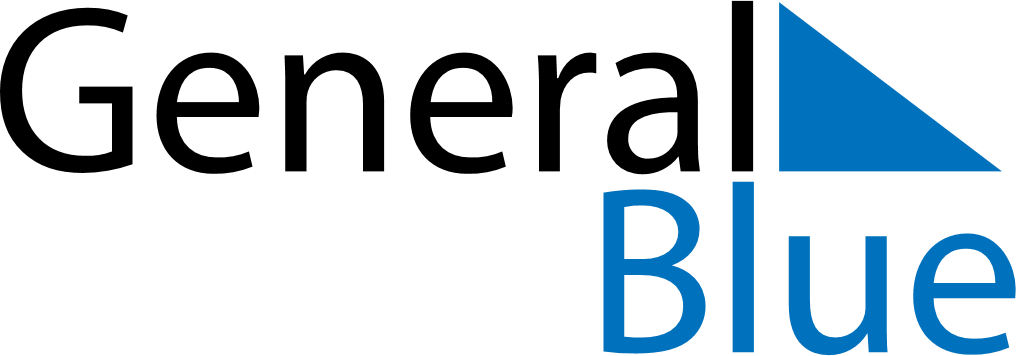 June 2030June 2030June 2030Dominican RepublicDominican RepublicMONTUEWEDTHUFRISATSUN1234567891011121314151617181920212223Corpus Christi24252627282930